Catholic Church of Sts. Peter and Paul, Northfields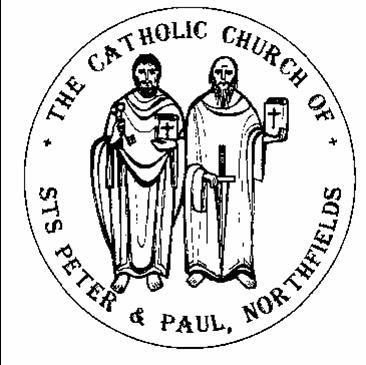 38, Camborne Avenue, Ealing, London, W13 9QZ.  Tel. 020 8567 5421e-mail: northfields@rcdow.org.uk; website: http://parish.rcdow.org.uk/northfieldsFacebook page: https://fb.me\38camborneavenueParish Priest: Fr. Jim Duffy; Parish Deacon Rev Andrew GoodallPastoral Assistant: Anna Maria Dupelycz; Parish Administrator: Rosa BamburyAlternative Number: 07787 048144 (Anna); northfieldscat@rcdow.org.uk  Office Opening Hours ClosedSacraments and Devotions:  Suspended until further notice.Psalter Week 1 & 2___________________________________________________________________________________________________21st and 22nd Sunday in Ordinary Time Year B Sunday 22nd and 29th August 2021  __________________________________________________________________________________________________Readings:This Week (21st Sunday Year B) Joshua 24:1-2, Ps 33:2-3, Ephesians 5:21-32 John 6:60-69.Next Week (22nd Sunday Year B) Deuteronomy 4:1-2; Psalm 14:2-5, James 1:17-18; Mark 7:1-8Following Week (23rd Sunday Year B) Isaiah 35:4-7, Ps 145:7-10, James 2:1-5 Mark 7:31-37._________________________________________________________________________________________________Celebration of Mass from 10th September    The Sunday ‘obligation’ has not yet been reinstated.  Please note the following changes that are able to begin due the relaxation of restrictions.  Please also read the guidelines below that will be in place, particularly with regards to attending Mass1. Mass times    These will be: Saturday, 6.00pm; Sunday 8.30am, 10.00am, 11.30am and 6.00pm; Monday, Wednesday and Friday, 9.30am; Tuesday 6.00pm.  The weekday Mass times will be subject to change should there be a funeral.  There will no longer be a Saturday morning Mass.  The Offertory Procession and collection will be reinstated, with participants asked to sanitise their hands before touching the vessels.  Similarly, the offering boxes at the candle stands and walls will be re-opened.2. Liturgical Ministries: will resume, initially on a ‘sign up’ basis from 4th/5th September on lists in the sacristy.  Those who have known e-mail addresses serving pre-pandemic will have or will soon receive an e-mail asking if they wish to continue.  If anyone hasn’t received an e-mail, please contact Anna either by e-mail (northfieldscat@rcdow.org.u) or by leaving a message – text or voice –on 07787 048144.  If you wish to know more about what is involved, similarly contact Anna.a) Eucharistic Ministry: only one minister per Mass until further notice to assist the celebrant.  Meeting on Sat. 18th Sept, 10.am.  Venue TBC.  b) Readers: Up to now, only the First Reading and Psalm have been read.  All readings and bidding prayers will resume from 10th September.  This means that 2 readers, one adult and one young reader, at weekend Masses is now possible.c) Altar Servers  Please contact either Anna or Deacon Andrew (andrewgoodall@rcdow.org.uk) if you wish to continue.d) Music Ministry:  will resume at 10.00am and 11.30am Masses.e) Children’s Liturgy will not resume until it is known how many are continuing.  Anybody interested in becoming involved, again please contact Anna.  A training session and meeting will be arranged as soon as possible to discuss the way forward.f) Rosary, Exposition: will be reinstated in the near future.  Watch this space!g) Repository  will reopen at weekends once there are sufficient volunteers.GuidelinesAs we go forward the ‘rule of thumb’ is that of being mindful of others and keeping each other safe.  Some restrictions are eased, but please take note of the following1. You are still encouraged to wear face coverings (unless exempt).2. Sanitise hands on entry and exit.3. Test and trace is still in operation.4. Stewards will still be on hand to welcome you and answer queries.5. Seating. You can now sit where you so wish, using only the benches in main body of the church, being mindful of keeping some distance between you and others.  Some people may still be nervous or anxious about being indoors in a group setting – please respect their anxieties.  Please do not congregate in the aisles or the back of the church.6. Receiving Communion: this will still be ushered for the time-being and is still under one kind in the hand.7. Lighting of votive candles: you may now do so but please ensure your hands are dry after applying sanitiser before lighting a candle due to the high alcohol content.8. Please continue to observe the one-way system.9.. Cleaning: a ‘deep clean’ will take place once a week (Wednesdays after Mass), with sanitising of ‘high touch’ areas only at all other times.  Volunteers still needed to ensure the safety of all and to enable those who have been volunteering for the past year to have a break and also to begin a new regular team rota.  If you would like to volunteer, please contact Rosa on the parish email northfields@rcdow.org.uk or by leaving a message on the office Ansa phone 0208 567 5421 with your contact details.  New Young Readers and Servers    Please be patient with expressing interest in beginning training for these 2 ministries.  Information will be given as soon as we are in a position to offer them.Mass Intentions.  Please make your request via email, by calling the parish office or completing a form found at the front of the church.Masses this FortnightSunday 22ndAugust (21st Sunday Year B)						Sunday 29th August (22nd Sunday Year B)(Sat.) 6.00pm Pauline & Terry l (Get Well.)						(Sat.) 6.00pm 														9.00am																	9.00am											11.15am 							.										11.15am	 Gwen (LD)									No Evening Mass														 6.00pm																	Monday 23rd August 	(St Rose of Lima)							Monday 30th August	(Sts Margaret Clitherow, Anne Line & Margaret Ward)11.15am																	11.15am	 								Tuesday 24th August	 (St Bartholomew)						Tuesday 31st August (St Aidan)									..6.00pm 																	 6.00pm																Wednesday 25th August (St Louis;St Joseph Calasanz)		Wednesday 1st September  								11.15am 																	 11.15am															Thursday 26th August	(Blessed Dominic of the Mother of God)	 Thursday 2nd September 											No Mass																		No Mass													Friday 27th August (St Monica)									 Friday 3rd  September (St Gregory the Great)10.45am	Funeral Mass David Ryan (RIP)							 11.30am																Saturday 28th August (St Augustine)							 Saturday 4th September (St Cuthbert) 			No Morning Mass						   				 				No Morning Mass									Rest in Peace   We pray for the repose of the soul of : David Ryan whose requiem will be celebrated on Friday 27th August at 10.45am.  This Mass will replace the normal Mass of the day. Prayers for the Sick    We pray for those suffering from illness and their carers: Larry Tuohy, Andrew Goodall, Vera Zunzic, Anna Keane, Barbara Lennon Snr, Teresa Hartnett, Stephania Pullin, Geraldine Davison, Michael Davison, Sylvia O’Connor, Maria da Silva, Dave Mortby, Cerys Edwards, Andrew Chandiram, Ivan Mahon-Smith, Kathleen Walsh, John Zielinski, Maria diMarco, Donna O’Hagan, Ann Hagan, Alan Worman. Sankar Ghosh, Margaret Adu, Therese Biks, Fr Dan O’Malley. Shantha Kumari, Sagundala Devi.  Our Lady, help of the Sick, pray for us.Prayers for those Recently Deceased and Anniversaries    We pray for the repose of the soul of David Ryan and Gwen Elsworth and those whose anniversaries occur around this time.  May their souls and the souls of all the faithful departed through the mercy of God rest in peace.  AmenSafeguarding  The Parish reps are Susie Worthington who can be contacted on northfieldssg2@safeguardrcdow.org.ukand Tracy Patterson who can be contacted at northfieldssg1@rcdow.org.uk. Catechists and Helpers    The passing on of faith in a parish community is perhaps the most important mission of any parish and is the responsibility of baptised Catholics.  There are many layers within this ministry, from administrative support to leading a small group.  For several years there has been a reliance on parents of family members undergoing catechesis, to whom the parish owes extreme gratitude for coming forward to do this whilst simultaneously preparing their own children.  This should not be the case.  Please consider if this is an area of ministry you would like to be involved in.  There will be an informal, no obligation, information meeting for prospective and experienced catechists in the Parish Hall on Wednesday 15th September, 8pm – 9.00pm.  If you are interested but can’t attend in person, please contact Anna.  DBS checks conducted by the diocese are required for these roles.Church Offerings   Should you wish to switch to standing order and/or gift aid, please e-mail or call Rosa.  Similarly, should you wish to begin giving by envelope. Standing orders can also be set up online via the parish website: https://parish.rcdow.org.uk/northfields/donate/  Contactless giving is now up and running. You will find our CONTACTLESS GIVING device in the church entrance to donate by debit/credit card, Google and Apple Pay, pay for repository items and votive candles. Simply choose the amount or enter the amount you wish to donate and hold your card onto the reader.  Look out for the notice.  Catechetics (Sacramental Preparation)  Contact Anna initially on northfieldscat@rcdow.org.uk or 07787 048144 with enquiries and queries.  Please include a mobile/phone number with your e-mail enquiry.1. Baptism    For infants (up to the age of 7), parents need to attend a preparation course prior to baptism.  The 2-session course is provided most months of the year.  The next course takes place in September.  2. First Communion & Confirmation 2022   a. First Communion    Children who will be in in minimum Year 3 in September, and attending Mass at St Peter and Paul’s, Northfields are eligible to apply for preparation of this sacrament.  Paper copies of the application forms are available from the church, obtainable whenever Mass is celebrated.  Otherwise available online via the parish website.  Absolute deadline for applications: Sunday 5th September.  Any queries, please contact Anna b. Confirmation    Young people in Year 9 to 11 in September and attending Mass at St Peter and Paul’s are eligible to apply for preparation of this sacrament.  Please e-mail Anna to receive an application form or address any queries.  Absolute deadline for returning application forms: Sunday 5th September.  c. Journey in Faith (R.C.I.A.)    If you are interested in knowing more about the Catholic faith, please contact Anna.  Sessions will resume in September.CAFOD responding to multiple emergencies across the world    CAFOD is responding to significant crises across the world this week: Haiti: with local Church organisations to deliver emergency aid to people affected by the catastrophic earthquake and tropical storm; Afghanistan, working to ensure the safety of our local partners and their communities; Tigray: supporting local aid workers to deliver urgent food and water supplies to hundreds of thousands of people facing extreme hunger in Tigray in Ethiopia, South Sudan and north-east Nigeria.  Please support and remember these areas of the world in your prayers.  More information: https://cafod.org.uk/News/Emergencies-news. 